«Он в Нижний хочет, в отчизну Минина"А. С. Пушкин. Из черновых набросков «Путешествия Онегина".Летом 1833 года Пушкин настойчиво добивается предоставления ему возможности совершить поездку на Урал и в Болдино, ознакомиться с архивами Оренбурга и Казани. Утром 2 сентября 1833 года Пушкин приехал в Нижний Новгород. Нижний Новгород пушкинской порыНижний Новгород встретил поэта полосатым шлагбаумом и еще в 400 саженях до него - деревянной некрашеной пирамидой с двумя губернскими гербами и рядом стоящим мышиного цвета верстовым столбом с надписью на дощечке: «граница Нижегородского уезда». Сразу за шлагбаумом слева нагромождением каменных масс возвышался женский Крестовоздвиженский монастырь. Вдоль тракта тянулась каменная высокая ограда с соборным пятиглавием за ней и башенкой святых ворот.Ранее здесь, близ городского кладбища с церковью конца XVIII столетия, стояли лишь ветряные мельницы. Теперь же вырос целый каменный городок. Собор был построен в 1819-1823 годах по проекту архитектора И. И. Межецкого, но ко времени приезда Пушкина уже требовал капитального ремонта. Для предстоящих ремонтных работ и строительства новых келейных корпусов около монастырских стен были сложены огромные клетки кирпича, горы песка и прикрытые рогожами бочки извести, придававшие всему строению неряшливый и неприглядный вид.Миновав монастырь, дорога вытянулась вдоль канатных заводов. Собственно, заводами их назвать было трудно. Они представляли собой рубленые сараи с примыкающими к ним полями, на которых сушилась намотанная на козлы бельная бечева и смолились судовые канаты. Заводы оставались от тракта справа, а слева начинались строения ямских слобод города. Дома здесь были небольшие, в основном трехоконные, но сравнительно новые, выстроенные по типовым фасадам 1808 -1811 годов.Пересекая овраг и дамбу Покровских прудов, Московский почтовый тракт сливался с главной верхнепосадской Большой Покровской улицей. Жили здесь в основном дворяне, отставные полковники и генералы, чиновники из статских и титулярных . Хотя большинство домов были деревянными, но обязательной принадлежностью их фасадов были колонные портики, лоджии и балконы мезонинов, свидетельствовавшие о стремлении их владельцев не отставать от духа времени .Впереди показались башни и стены Нижегородского кремля. Здесь, на Верхнепосадской площади, конец старого Московского тракта. Главная городская площадь была хотя и обширной, но тесно застроенной: в центре возвышались древний Благовещенский собор и церковь Алексея Митрополита, обстроенные крытыми лавками и амбаришками. Как ни противился тому губернский архитектор Иван Ефимов, доказывая, что лавки нарушают красоту архитектуры и вовсе не предусматривались проектами, церковный причт настоял на своем, считая невозможным лишиться столь доходной статьи.Ориентируясь на Дмитриевскую башню кремля, от площади разбегались веером улицы: Тихоновская, Варварская, Алексеевская, Большая Покровская.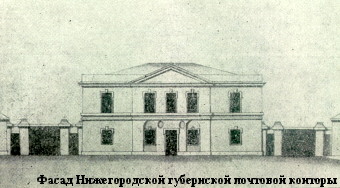 Площадь между Варварской и Алексеевской улицами занимала губернская почтовая контора, куда прибывали и откуда отъезжали почтовые тройки. Двухэтажный каменный дом и два одноэтажных флигеля были построены еще в конце XVIII столетия по образцовому фасаду для почтовых домов губернских городов: над почтмейстерской палатой второго этажа главного дома возвышался треугольный фронтон, окна были убраны в характерные для провинциальной архитектуры того времени кирпичные рамки с ложными замковыми камнями, над дверью, по сторонам, зияли две круглые закопченные ниши, куда помещали в ночное время керосиновые лампы.Когда-то почтовая контора была гордостью главной городовой площади, но к приезду Пушкина штукатурка местами обвалилась, обнажив кирпич, трудно было определить даже цвет давно смытой краски. На углу Алексеевской улицы и площади располагался одноэтажный, в три окна домик для ямщиков и почтальонов. Прямо напротив него, через улицу, стоял деревянный дом мещанки Калмыковой и два одноэтажных каменных ветхих дома Кокоревой с грязно-серыми покосившимися заборами (место здания современного Выставочного зала). Строения давно требовали капитального ремонта, но на ходатайства владельцев губернское правление постоянно отвечало отказом, намереваясь в скором времени снести эти дома и возвести на этом месте огромный каменный корпус верхнепосадских общественных лавок. Пока же лавки располагались в деревянных рядах, прилегающих по сторонам к Дмитриевским кремлевским воротам. Справа, в ряд с лавками, стояли питейный дом и полицейская будка, а слева тянулся длинный деревянный одноэтажный лавочный корпус с коваными дверьми.Сторону площади напротив кремля, между Варваркой и Тихоновской, занимали здания губернской гимназии. Было их три: трехэтажный главный учебный корпус в девять окон и два двухэтажных флигеля по сторонам, занимаемые квартирами учителей.Сама площадь была частично замощена булыжником, но работы здесь продолжались вплоть до 1836 года.«Улицы мощёные, дома построены основательно»По утверждению нижегородских старожилов, Пушкин  остановился в номерах Деулина, находившихся на Благовещенской площади (теперь площади Минина) и считавшихся лучшими в городе. Литератор Н. Граве в статье „Памяти А. С. Пушкина" (1887) пояснял, что номера Деулина — это „ныне дом Стогова, номера Грачева". По списку домовладений в Нижнем Новгороде на 1884 год видно, что дом Стогова находился напротив Георгиевской башни, на углу Верхне-Волжской набережной и Благовещенской площади). Следовательно, номера, в которых, очевидно, останавливался Пушкин, находились на месте нынешнего Медицинского института им. С. М. Кирова.День 2 сентября был ясным и солнечным. Перед Пушкиным развернулась картина города, раскинувшегося по высокому горному берегу над Волгой и Окой. Пушкин имел достаточно времени, чтобы ознакомиться с городом. Улицы, по которым пришлось ему проходить, произвели на него благоприятное впечатление. "Улицы широкие и хорошо мощеные, дома построены основательно",— сообщает он в письме к жене. В городе тогда уже были здания, и в самом деле построенные основательно: на Благовещенской площади возвышалось монументальное, украшенное дорической колоннадой здание духовной семинарии, на Большой Покровке (ныне ул. Свердлова) — здание Дворянского собрания. И эти и некоторые другие здания того времени почти без изменений сохранились до наших дней.Планы Пушкина были таковы – в день приезда посетить губернатора, дом которого находился напротив Дворянского собрания. Остальную часть дня – посвятить осмотру города и ярмарки. Одним из самых драгоценных имен русской истории было для Пушкина имя Кузьмы Минина. С гордостью ставит он рядом имена Минина и Ломоносова, уверяя, что эти два имени перевесят все дворянские родословные. „Отчизной Минина" называл он Нижний Новгород. Пушкин безусловно знал, что Петр во время своего второго приезда в Нижний Новгород (1722 г.), посетив гробницу Минина и поклонившись праху его до земли, сказал: „Вот истинный спаситель отечества!"Поэт конца XVIII века Н. Ильинский, под впечатлением своего посещения гробницы Минина, посвятил славному русскому патриоту обширное стихотворение в стиле героических поэм Хераскова. С горячей признательностью автор называет его "другом отечества", который
пламень искренний в душе своей питая,
Бессмертным подвигом всех спас и защитил.
Нет сомнения в том, что много славных имен, много исторических воспоминаний вызвал в памяти и воображении Пушкина древний русский город Нижний Новгород. Этот город видел в своих стенах Александра Невского (1263 г.); трижды здесь был Иван Грозный, два раза — сопровождая свои войска, шедшие через Нижний на Казань, и в третий — возвращаясь с победой из завоеванной Казани, когда он был торжественно встречен нижегородцами. Воинские труды заставили Грозного провести в Нижнем Новгороде 7 дней.Пушкин знал, что в течение двух недель нижегородцы видели на своих улицах и пристанях высокую фигуру Петра I. Поэта никогда не покидал интерес к личности и кипучим трудам „северного исполина", как называл он Петра. С подлинно научной тщательностью изучив исторические материалы о Петре, он с особенным вниманием вслушивался здесь в устные рассказы о нем, всматривался в дом на Почаинской улице, где останавливался Петр во время своего первого приездаПравда, непосредственных откликов поэта на пережитые им здесь впечатления сохранилось довольно мало. По верному замечанию В. И. Даля, „много алмазных искр Пушкина рассыпалось тут и там в потемках; иные уже угасли и едва ли не навсегда". Так угасли, вероятно, алмазные искры мыслей и высказываний Пушкина, связанных с отчизной Минина. По тем или другим причинам погибли многие бесценные строки поэта. Быть может, не лишен достоверности рассказ, слышанный мною в Болдине летом 1949 года. Покойный проф. В. Чернышев, изучавший фольклор и говоры пушкинских мест, обнаружил листы из рукописей Пушкина среди старых бумаг, которыми были оклеены стены в одной из болдинских изб. Он не решился снимать прочно приклеенные драгоценные листы, опасаясь их повредить. Но пока он ездил в Москву за специалистом-реставратором, изба сгорела во время пожара. Путь к губернаторскому домуЗа время пребывания в Нижнем Новгороде, 2 и 3 сентября 1833 года, Пушкин дважды встречался с военным губернатором Михаилом Петровичем Бутурлиным, в том числе и во время званого обеда в его доме. Так что он мог довольно хорошо познакомиться с Б. Покровской от площади до спуска к Лыковой дамбе.Покровская улица была выстлана булыжником, и дома здесь были в основном кирпичные, добротные. Справа, по сторонам проулочного прохода к верхнепосадской Никольской церкви, стояли каменные дома с лавками церковного причта, а далее одноэтажный дом вице-губернатора, в котором ничто не напоминало, что в нем когда-либо жило второе по рангу лицо губернского наместничества. Он казался таким ветхим и неказистым, что смахивал на конюшню. Миновав городские дома князя Волконского и Камышева, Пушкин увидел отблескивающее свежей краской каменное здание, стоящее через улицу напротив губернаторского дома. Шестиколонная лоджия, поднятая на невысокую цокольную часть, с большим искусством прорисованные элементы декоративного убранства, гармоническая согласованность видимых частей все выдавало руку опытного зодчего-строителя, отличную архитектурную школу. Дом дворянского собрания (ныне Дом культуры им. Я. М. Свердлова), построенный в 1822-1826 годах по проекту и под надзором губернского архитектора, академика архитектуры Ивана Ефимовича Ефимова, был гордостью нижегородского дворянства.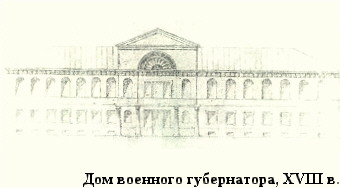 Казенный дом военного губернатора был по строен в 1796 году первым губернским архитектором Я. А. Ананьиным. Сначала он предназначался для вице-губернатора, кремлевский дворец которого занял после ликвидации Нижегородского наместничества начальник губернии".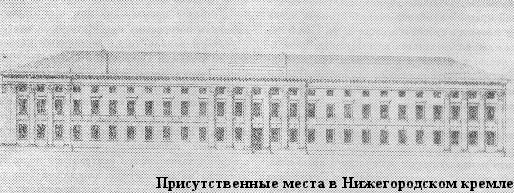 Однако после пожара 1806 года вице-губернаторский кремлевский дом был отдан чиновникам погоревших присутственных мест. Губернаторы заняли тогда деревянный казенный дом на Большой Покровке, а для вице-губернаторов было куплено место с одноэтажным дворовым строением в приходе Никольской верхнепосадской церкви, о котором говорилось выше.К 1833 году первоначальный фасад губернаторского дома на Покровской улице претерпел некоторые изменения: ранее четырехскатная кровля возвышавшейся центральной части была заменена на двухскатную, исчезли четыре деревянные колонны, некогда поддерживавшие треугольный фронтон дверей балкона и т. д., но сам балкон с четырьмя колоннами все так же выступал прямо на улицу, нависая над проезжей частью. Кроме того, правое крыло здания было разобрано, и на его месте возвели каменное, сохранив прежнее решение фасада, но не сколько изменив расстояние между окнами.«И всюду – меркантильный дух» В день своего приезда в Нижний Новгород Пушкин посетил ярмарку, которую по традиции всё еще называли „Макарьевской", так как всего лишь шестнадцать лет тому назад (в 1817 году) она была переведена в Нижний из Макарьева.В „Путешествии Онегина" Пушкин ярко и живо показал, как перед его скучающим героем — Онегиным 
Макарьев суетно хлопочет,
             Кипит обилием своим.
И сейчас поэт спешил увидеть это шумное торжище. „Еду на ярманку, которая свои последние штуки показывает",— пишет он жене. 2 сентября Пушкин побывал и на  ярмарки, проделав единственно возможный тогда путь с верхней части города; через кремль по Ивановскому съезду, через всю Рождественскую улицу к плашкоутному мосту через Оку.  Арочный проезд в кремль с деревянным полотнищем ворот располагался справа от Дмитриевской башни. Проезд был как бы стиснут с одной стороны кабаком, а со стороны башни Г-образным корпусом деревянных лавок.За крепостной стеной справа возвышались леса строящегося кафедрального Спасо-Преображенского собора с колокольней-башней, слева отблескивал ровной поверхностью пруд Сарка. Для Пушкина Нижний Новгород всегда оставался отчизной Минина. Некоторыми косвенными данными подтверждается, что поэт посетил гробницу спасителя Отечества. Можно полагать, что поэт задержался в кремле, чтоб осмотреть обелиск-памятник в честь великого гражданина России, о котором так много говорили в столице. Обелиск был выполнен старанием и трудом профессора архитектуры А. И. Мельникова и скульптора И. П. Мартоса. Разговоры эти велись потому, что скульптурная группа «Минин и Пожарский», выполненная академиком И. П. Мартосом для Нижнего Новгорода, так и не была установлена на родине героя, а куплена казной, увезена в Москву и там заняла свое место в центре Красной площади, напротив гостиных рядов.Отойдя на несколько шагов от обелиска к берегу Волги, Пушкин видел под крутым и ровным скатом горы Ивановскую башню, через ворота которой в феврале 1612 года выступило в поход Нижегородское ополчение. Это была одна из самых ярких страниц героического прошлого русского народа, о которой напомнила поэту каменная летопись нижегородского кремля.Прямо за обелиском, на одной оси с ним, возвышалось однокупольное здание Успенского собора со строгими портиками дорического ордера, построенное по проекту А. И. Мельникова.Рождественская улица хотя и пролегала в определившихся к тому времени четких границах, но имела особый облик - здесь господствовал торг с его рядами, лавками, купеческими доходными домами, многочисленными часовнями и церквами: Иоанна Предтечи, Николы, Троицы, Козьмы и Дамиана, Рождества. Мелководная к осени речка Почайна отделяла мостовыми настилами два огромных корпуса торговых рядов, смотрящихся в улицу ионическими колоннадами галерей второго этажа, на которых всегда толпился люд. За ними, примыкая друг к другу, в ряд фасадом, выстроились дома с лавками по первому этажу.Миновав усадьбы Голицыных и Строгановых, Рождественская улица, огибая монастырскую гору, спускалась в Нижне-Благовещенскую слободу и отходила вправо, к плашкоутному мосту через Оку, который соединял город с ярмаркой.По дороге туда Пушкин видел на Рождественской улице один из замечательнейших памятников старинного русского зодчества — Строгановскую церковь. Великолепная стройность и соразмерность всех ее частей, богатство и разнообразие лепных украшений, тончайший узор вокруг окон, на карнизах и капителях бесчисленных колонн, пестрая чешуя куполов, легкий и стремительный взлет колокольни — всё это, пленяющее изяществом вкуса, блеском мастерства, говорило поэту о творческом гении народа, способного создавать такие шедевры искусства.Ярмарка строилась быстро и по единому проекту. Всеми работами и проектированием ведал талантливый инженер Августин Августинович Бетанкур, желавший видеть ярмарочный архитектурный ансамбль величайшим в Европе . Основные здания главный дом и собор бы ли поставлены на одной оси с мостом через за тон (плашкоутный располагался правее). Ориентируясь на них, рядами выстроились многочисленные корпуса лавок.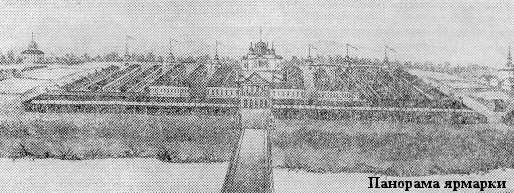 Поперечную ось ярмарки создавали длинные корпуса китайских торговых рядов с флагштоками над шестью башенками. Первоначальный архитектурный ансамбль ограничивался лишь территорией, обведенной каналом, который А. Бетанкур проектировал для подвода судов с грузом прямо на территорию ярмарки.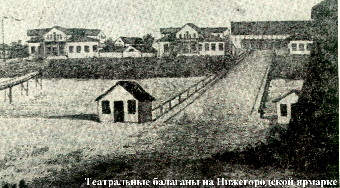 За каналом, недалеко от мечети, располагались выстроенные на казенной земле князем Шаховским для своей домашней труппы комедиантские балаганы. Театр представлял собой длинный сарай с каркасом из стоек и был лишь обшит снаружи в один тес. Деревянный потолок был подвешен только над партером, амфитеатр же, рассчитанный для «подлой» публики, уходил под самые балки кровли.На деревянном окском мосту, лежавшем на широких баржах, в этот день было мало движения: торговли на ярмарке уже не было. За неделю до приезда Пушкина были спущены флаги в знак окончания торга, а накануне были закрыты последние лавки. Пушкин ходил по опустевшим торговым рядам, читая их названия и пестрые вывески, которые еще не успели снять. В „Путешествии Онегина" в остро сатирических стихах он очень метко передал меркантильный дух ярмарки:
Сюда жемчуг привез индеец,
Поддельны вина европеец.
Табун бракованных коней
Пригнал заводчик из степей,
Игрок привез свои колоды
И горсть услужливых костей,
Помещик — спелых дочерей,
А дочки — прошлогодни моды.
Всяк суетится, лжет за двух
И всюду меркантильный дух.
Но сейчас не было уже здесь торгашеской суеты. Вернувшись в город, Пушкин в тот же день сообщал жене: "Ярманка кончилась, я ходил по опустелым лавкам. Она сделала на меня впечатление бального разъезда, когда карета Гончаровых уже уехала".Обед у губернатораНа следующий день, до обеда у губернатора, Пушкин снова имел достаточно времени, чтобы с присущей ему любознательностью и страстью исследователя знакомиться с жизнью и памятниками города. По сохранившимся скупым воспоминаниям, он во время обеда был весел и оживлен, шутливо рассказывал о своей жизни в Болдине. На вопрос губернаторши, не скучал ли он там, Пушкин, смеясь, отвечал, что скучать ему там некогда было, что он в болдинской церкви по случаю холеры даже проповеди крестьянам говорил.Вместе с Пушкиным за столом сидела знакомая губернаторши Л. П. Никольская. Она не была представлена поэту и не знала, кого видит перед собой. Но ее с первого взгляда поразила необыкновенная внешность гостя: курчавые волосы, смуглое лицо, темно-серые с синеватым отливом глаза, большие, ясные. Весь облик его был исполнен обаяния и благородства. „Я никогда не видела лица более выразительного: умное, доброе, энергичное",— говорила позднее Никольская. Она с упоением слушала незнакомого гостя, восхищаясь блеском его живого, искрящегося умом и веселостью разговора, "Он хорошо говорил: ах, сколько было ума и жизни в его неискусственной речи!"— вспоминала она.
В этих словах верно была отмечена еще одна замечательная сторона гения Пушкина — блестящий дар живой, увлекательной речи. „Одушевленный разговор его,— писал Н. Полевой, — был красноречивой импровизациею, потому, что он обыкновенно увлекал всех, овладевал разговором, и это всегда кончалось тем, что другие смолкали невольно, а говорил он. И если бы, добавлял Полевой, была записана хотя бы одна такая речь Пушкина, то все речи хваленых западных ораторов померкли бы перед ней. Гость откланялся и уехал, торопясь в Казань. Во второй половине дня 3 сентября 1833 года он поехал по казанской дороге далее на восток, мимо Печерского монастыря, где монахом Лаврентием была написана знаменитая Лаврентьевская летопись (1377 года), один из самых древних памятников хорошо известного Пушкину русского летописания.И только потом Никольская узнала, что это был прославленный поэт — Пушкин.Записки краеведов. 1977. Болдинские чтения.Справка:Павел Вильгельмович Лаппа-Старженецкий (нижегородский полицмейстер в 1855-1859, 1865-1867 годах.Мазовецкий шляхтич, отставной полковник. Знялся наведением порядка в чинопочитании в городе. Рядовые нижегородцы уже давно не кланялись даже проезжавшему губернатору,  не говоря уже о других высокопоставленных чиновниках. И начал Лаппа наведение порядка с ямщиков и извозчиков. Если при появлении полицмейстера или губернатора ямщик не успевал снять шапки, то тут же могучей рукой Лаппы швырялся о мостовую. Скоро при проезде полицмейстера у извозчиков начиналась паника. Но, как ни странно, это не мешало Павлу Вильгельмовичу быть лучшим другом творческой интеллигенции города. Для того,  чтобы Тараса Григорьевича Шевченко не отправили из Нижнего Новгорода на прежнее место ссылки, Лаппа отправляет ложный рапорт о болезни поэта. Когда губернатор Анненков решил издать все произведения Пушкина и выкупил для этого все права, но денег не хватило,  бравый полицмейстер прошёлся по купцам и заставил их купить билеты на будущее издание по 12 рублей за штуку.  Таким образом, к 1857 году все произведения гениального поэта вышли в свет.